January 1	New Year’s Day4	World Braille Day9	Guru Gobind Singh Ji’s birthday (Sikh)7	Orthodox Christmas Day13	Lori-Maghi (Sikh)14	Orthodox New Year14	Makar Sankranti (Hindu)16	World Religion Day23	LGBTIQ Midsumma commences24	International Day of Education26	Survival Day/Australia Day27	International Holocaust Remembrance DayFebruary	Ovarian Cancer Awareness Month1	Lunar New Year - Year of the Tiger4	World Cancer Day6	Midsumma Pride March (LGBTIQ+)9	EEON Event: D&I General, Advocacy11	International Day of Women and Girls in Science13	Midsumma concludes15	Lantern Festival (China)18	International Asperges Day20	World Day of Social JusticeMarch	National Epilepsy Awareness Month1	Zero AIDS Discrimination Day1	Isra and Mi'raj (Muslim)1	Maha Shivarati (Hindu)1	International Wheelchair Day3	World Hearing Day3-5	Losar (Buddhist New Year) 8	International Women's Day14	Labour Day (VIC)17	World Haemophilia Day17	National close the Gap Day18	Lailat al Bara’a, Muslim19	Holi (Hindu and Sikh)21-28	Cultural Diversity Week, Victoria21	Harmony Day21	World Down Syndrome Day21	Day for the Elimination of Racial Discrimination22	World Water Day23	EEON Event: Transgender safety at work25	International Day of Remembrance of Victims of Slavery26	Purple Day, Epilepsy Australia18	Hola Mohalla (Sikh)30	World Bipolar Day31	Transgender Day of VisibilityApril	2	World Autism Day2	Ramadan Starts (Islam)7	World Health Day14	Mahavir Jayanti (Jainism)15-23	Passover (Jewish)15	Good Friday (Christian)16	Theravada New Year (Buddhists)17	Easter Sunday (Christian)21	Ram Navami (Hindu)22	Hindu New Year22	LGBTQ Day of Silence24	Orthodox Easter25	ANZAC Day26	Lesbian Visibility Day28	Day for Safety & Health at Work28	International Guide Dogs Day29	Laylat al-Qadr (Muslim)May 1	Ramadan Ends (Islam)2	Eid Al Fitr (Muslim)3	World Press Freedom Day5	Cinco de Mayo (Mexican)5	World Atheist Day/Day of Reason6	Vesak (Buddhist)17	IDAHOBIT Day19	Global Accessibility Awareness Day24	World Schizophrenia Day24	Pansexual Visibility Day26	National Sorry Day27	1967 Referendum Aboriginal & Torres Strait Islanders recognised27-3	National Reconciliation Week starts30	World MS DayJune3	Mabo Daytbc	National Diabetes Week10-17	Men’s Health Week12	World Day Against Child Labour15	World Elder Abuse Awareness Day16	EEON Event: Age20-26	World Refugee Day, Refugee Week starts26	Victims of Torture Day27	PTSD Awareness DayJuly3-9	NAIDOC Week7	The Hajj starts (Muslim)9	Eid al-Adha start (Muslim)13	Dharma Day (Buddhist)14	Non-binary people day30	Muharram/New Year (Muslim)30	International Day of FriendshipAugust1-7	World Breastfeeding Week4	National Aboriginal and Torres Strait Islander Children’s Day9	International Day of the World’s Indigenous Peoples12	The Hajj ends (Islam)12	International Youth Day17	EEON biannual D&I Summit22	International Day for Victims of Violence from Religion or Belieftbc	Daffodil Day (Cancer Awareness)tbc	Wear It Purple Day support LGBTI Youth31	Ganesh Chaturthi (Hindu)September7	Indigenous Literacy Daytbc	National Child Protection Weektbc	Women’s Health Week 8	International Literacy Day8	R U OK? Day10	World Suicide Prevention Day13	UN declaration on the Rights of Indigenous People18	International Equal Pay Day18-24	National Week of Deaf People21	International Day of Peace23	International Day of Sign Languages23	Bisexuality Visibility Day25-27	Rosh Hashanah/New Year (Jewish)October	Mental Health Month1	International Day of Older Persons4	Yom Kippur (Jewish)2-8	BPD Awareness Week7	Eid Milad un-Nabi9-15	Mental Health Week 9-15	National Carers Week10	World Mental Health Day10	World Homeless Day11	National coming out day12	Ada Lovelace Day12	EEON Event: Accessibility15	International Day of Rural Women17	International Day for the Eradication of Poverty19	International Pronouns Day23-29	Asexual Awareness week24	Diwali (Hindu)26	Intersex Awareness DayNovember2	Intersex Solidarity Day8	Guru Nanak Jayanti (Sikh)10	World Science Day for Peace and Development11	Remembrance Day14	World Diabetes Day19	International Men’s Day20	Transgender Day of Remembrance20	World Children's Day25	International Day for Elimination of Violence Against Women (commences 16 days of activism)December1	World AIDS Day3	International Day of People with A Disability5	International Volunteer Day8	EEON Event: Race10	International Human Rights Day18	International Migrants Day18-26	Hanukkah (Jewish)25	Christmas (Christian)EEON will also be holding an Iftar dinner during RamadanThe Equal Employment Opportunity Network (EEON) is a forum in Victoria dedicated to educating decision-makers about creating more diverse and inclusive workplaces. Our mission is to help all organisations prosper by employing and engaging a diverse workforce. Use the QR codes below to Join our mailing list,
to visit our website to read discover the latest EEON news, see our past newsletters, read articles or to become a member.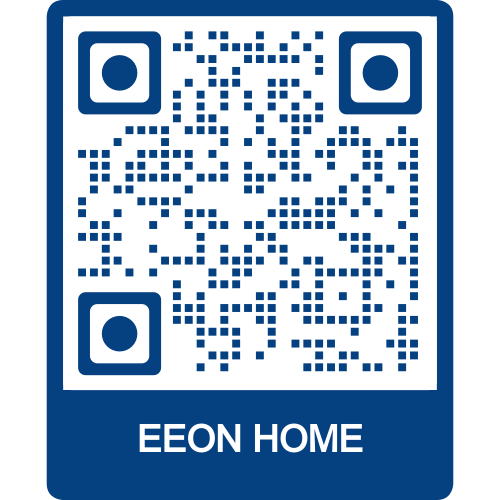 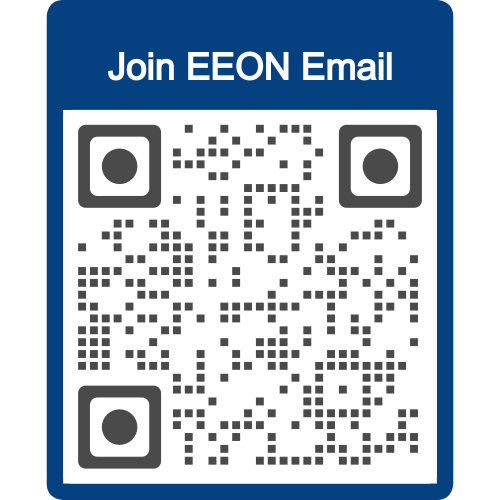 